Elektryczne wózki inwalidzkie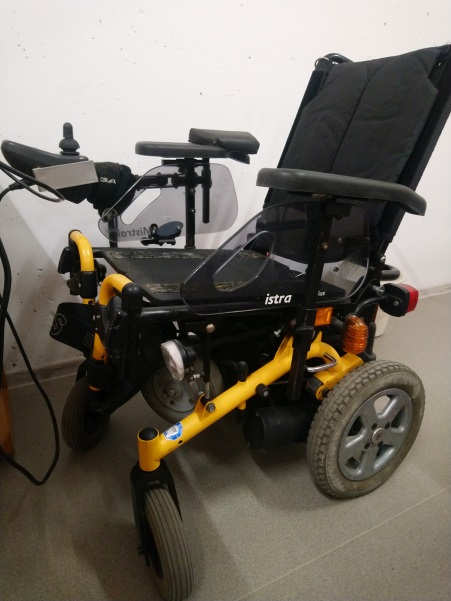 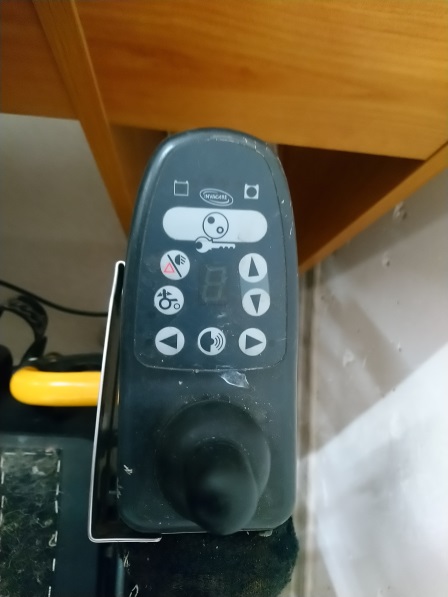 Wózki specjalneWózek Vermeiren z regulowanym na wysokość zagłówkiem, oraz jego kątem nachylenia. Szerokość siedziska ok. 38 cmGłębokość siedziska ok. 47 cmWysokość oparcia ok. 51 cmSzerokość oparcia ok. 39 cm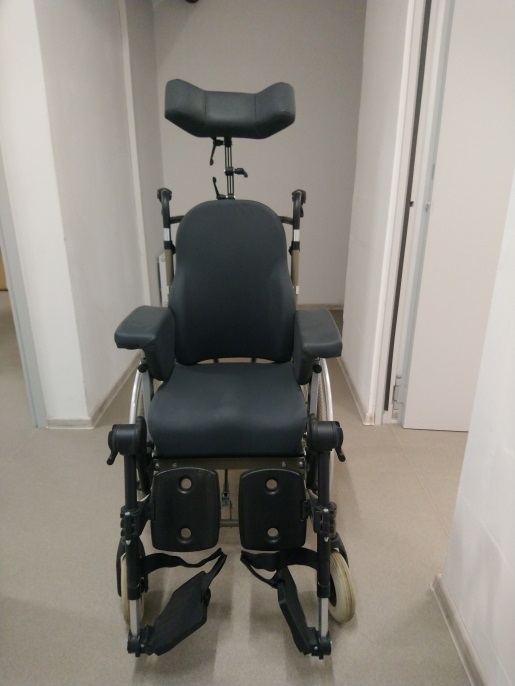 Wózki półaktywneWózek Irati Minos 97Szerokość siedziska ok. 41cmGłębokość siedziska ok. 41 cmWysokość oparcia ok. 38 cmSzerokość oparcia ok. 39 cm 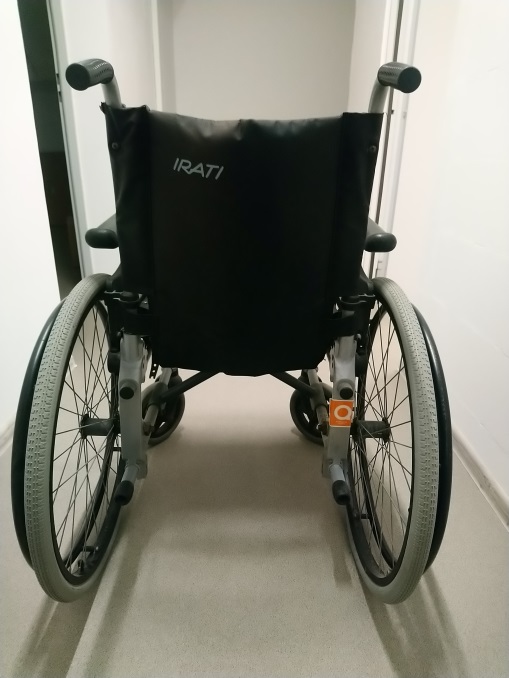 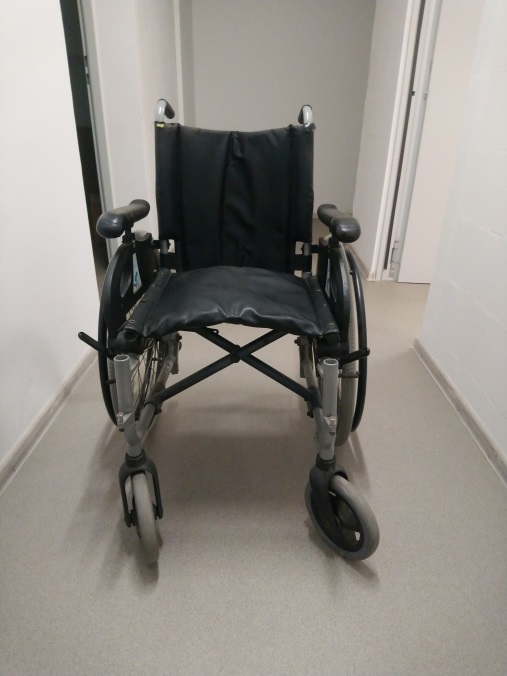 Wózek półaktywny zielono-czarny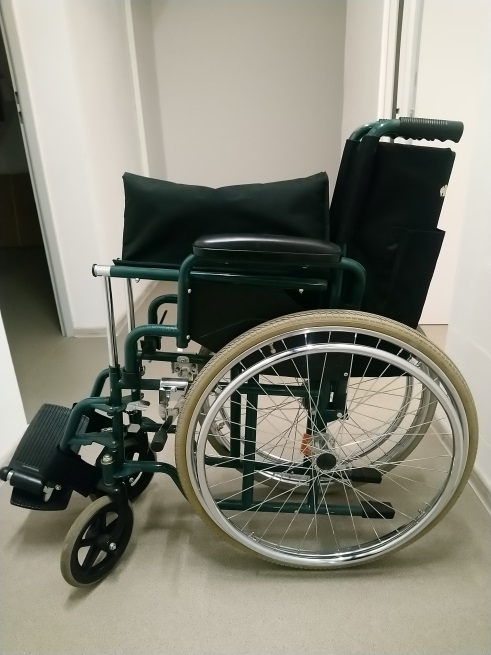 Wózek półaktywny Vermeiren 708 Delight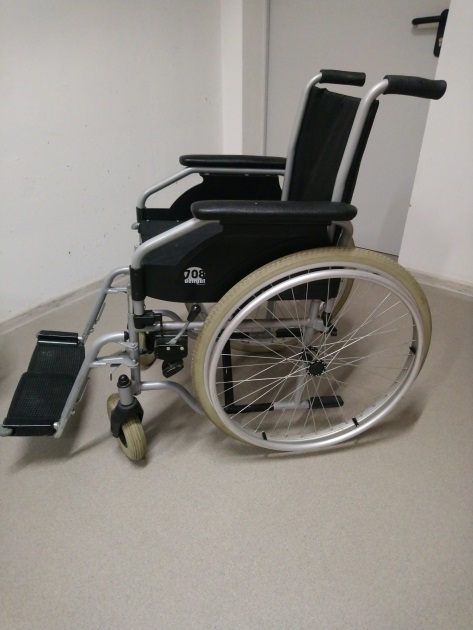 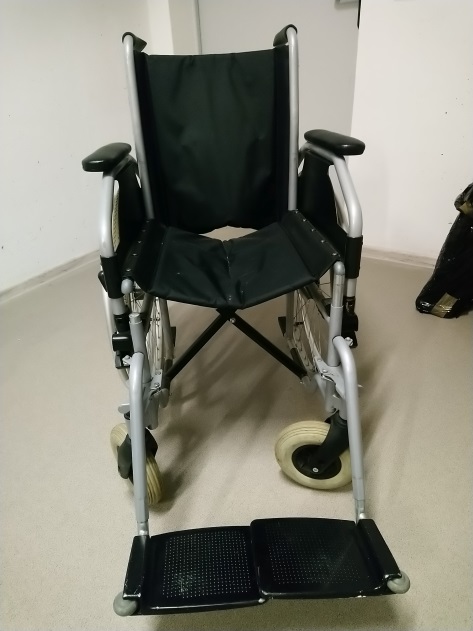 Maksymalna waga użytkownika 120 kgWysokość oparcia ok 42 cm